ГЛОБАЛЬНІ ВИКЛИКИ СУЧАСНОСТІ В КОНТЕКСТІ ТУРИЗМОЗНАВСТВАкурс за виборомдругий (магістерський) рівень вищої освіти2021/2022 н.р.курс І, семестр ІІПРО КУРСМетою дисципліни «Глобальні Виклики сучасності в контексті туризмознавства» є окреслення головних глобальних викликів/загроз у сучасному світі та  показати їх вплив на розвиток індустрії туризму. У рамках курсу студенти вивчають  поняття, сутність та особливості глобалізації; ідентифікують сучасні глобальні виклики, стратегію розвитку туристичної індустрії України в умовах глобальної нестабільності.ЗМІСТ КУРСУЛекційна частина курсу передбачає такі теми:Ідентифікація сучасних глобальних викликів.Трансформація клімату: урахування наслідків і нових можливостей.Конкуренція та конкурентні стратегії у туристичному обслуговуванні.Україна у системі глобальних викликів і загроз.Практична частина курсу передбачає розвиток навичок:створення навчальних кейсів та мультимедійних презентацій.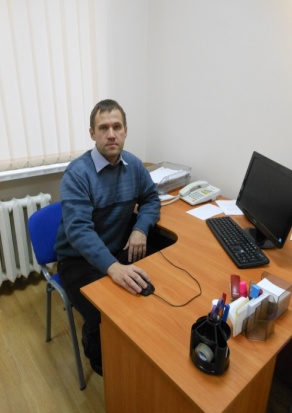 ПРО КУРСМетою дисципліни «Глобальні Виклики сучасності в контексті туризмознавства» є окреслення головних глобальних викликів/загроз у сучасному світі та  показати їх вплив на розвиток індустрії туризму. У рамках курсу студенти вивчають  поняття, сутність та особливості глобалізації; ідентифікують сучасні глобальні виклики, стратегію розвитку туристичної індустрії України в умовах глобальної нестабільності.ЗМІСТ КУРСУЛекційна частина курсу передбачає такі теми:Ідентифікація сучасних глобальних викликів.Трансформація клімату: урахування наслідків і нових можливостей.Конкуренція та конкурентні стратегії у туристичному обслуговуванні.Україна у системі глобальних викликів і загроз.Практична частина курсу передбачає розвиток навичок:створення навчальних кейсів та мультимедійних презентацій.ВИКЛАДАЧГЕДІН МАКСИМ СЕРГІЙОВИЧКандидат історичних наук, доцент кафедри психології і туризмуmaks300011@ukr.netmaksym.hedin@knlu.edu.uaЗАГАЛЬНА ТРИВАЛІСТЬ КУРСУ:3 кредити ЄКТС/90 годинаудиторні – 30 годинсамостійна робота – 60 годинМОВА ВИКЛАДАННЯУкраїнськаПОПЕРЕДНІ УМОВИ ДЛЯ ВИВЧЕННЯ ДИСЦИПЛІНИ:курс адаптований для студентів, що навчаються за різними ОП  ФОРМА ПІДСУМКОВОГО КОНТРОЛЮ:залікПРО КУРСМетою дисципліни «Глобальні Виклики сучасності в контексті туризмознавства» є окреслення головних глобальних викликів/загроз у сучасному світі та  показати їх вплив на розвиток індустрії туризму. У рамках курсу студенти вивчають  поняття, сутність та особливості глобалізації; ідентифікують сучасні глобальні виклики, стратегію розвитку туристичної індустрії України в умовах глобальної нестабільності.ЗМІСТ КУРСУЛекційна частина курсу передбачає такі теми:Ідентифікація сучасних глобальних викликів.Трансформація клімату: урахування наслідків і нових можливостей.Конкуренція та конкурентні стратегії у туристичному обслуговуванні.Україна у системі глобальних викликів і загроз.Практична частина курсу передбачає розвиток навичок:створення навчальних кейсів та мультимедійних презентацій.